  Aandachtspunten die belangrijk zijn voor NK  weekend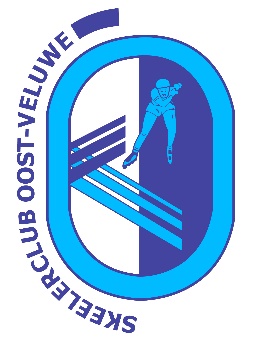 Terrein regels Skeelerclub Oost-Veluwe Heerde  op borden bij ingangen overige plaatsen blijven van kracht.Verboden voor openbare vuurhaarden. Verboden gasflessen of andere kooktoestellen op terrein mee te nemen.BBQ en verboden.Etensbonnen via info@skeelerhuus.nlTenten plaatsen alleen op aangegeven plaatsen VOL is VOLBeveiligers, brandweer, Leden van skeelerclub Oost-Veluwe – en BOA van gemeente Heerde  zullen hier toezicht ophouden en zo nodig boetes opleggen en of wedstrijden stilleggen.Namens bestuur Skeelerclub Oost-Veluwe Heerde en de K.N.S.B. dank voor uw medewerking*******